Министерство образования и науки Российской Федерации Федеральное государственное бюджетное образовательное учреждение высшего образованияТОМСКИЙ ГОСУДАРСТВЕННЫЙ УНИВЕРСИТЕТСИСТЕМ УПРАВЛЕНИЯ И РАДИОЭЛЕКТРОНИКИ (ТУСУР)Кафедра экономической математики, информатики и статистики (ЭМИС)Создание базы данных. Инструменты создания таблицОтчёт по лабораторной работе № 1 
по дисциплине «Базы данных»вариант 13Студент группы 	/ ФИО« 	» 	20 	г.Проверил:Ст. преподаватель каф. ЭМИС 	/ Д. П. Вагнер« 	» 	20 	г.Томск 2019Цель работыПолучение навыков работы по созданию базы данных (БД), созданию и редактированию таблиц; знакомство со средой и объектами MS Access.ЗаданиеСоздайте таблицу «Библиотека» по образцуСоздайте дополнительную таблицу «Библиотекари» с первичным ключом «Фамилия библиотекаря» и внесите в неё данные из первой таблицы. Для поля «Фамилия библиотекаря» в исходной таблице с помощью раздела «Подстановка» в конструкторе таблицы настройте возможность выбора фамилии из списка.Ход работыДля выполнения работы была запущена СУБД Microsoft Access 2007 и создана пустая база данных «Вариант 13».С помощью конструктора таблиц была создана таблица «Библиотека» с соответствующими полями, приведенная на рисунке 1.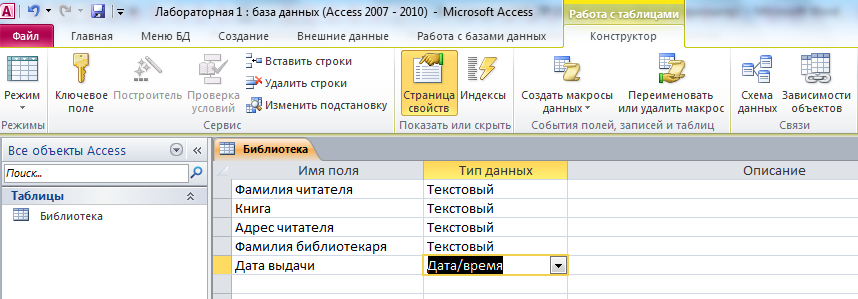 Рис. 1 – Таблица «Библиотека» в режиме конструктораДалее таблица «Продажи» была заполнена информацией, согласно заданию. Результат приведен на рисунке 2.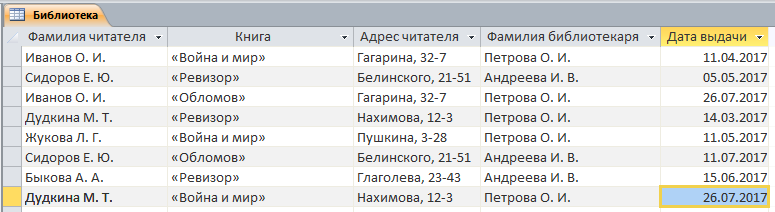 Рис. 2 – Таблица «Библиотека» с заполненными даннымиВ режиме конструктора создана таблица «Библиотекари», вид которой представлен на рисунке 3.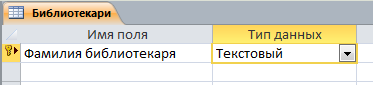 Рис. 3 – Таблица «Библиотекари» в режиме конструктораТаблица заполнена данными, результат представлен на рисунке 4.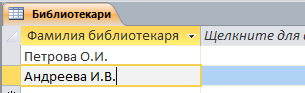 Рис. 4. – Таблица «Библиотекари» в режиме таблицыДля создания возможности выбора данных в таблице «Библиотека» было настроено поле «Фамилия библиотекаря», приведенное на рисунке 5.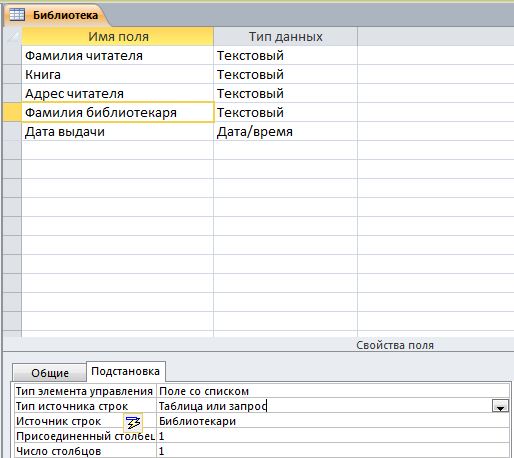 Рис. 5 – Настройка поля «Фамилия библиотекаря»В результате пользователи получают возможность выбора покупателя из списка, как это приведено на рисунке 6.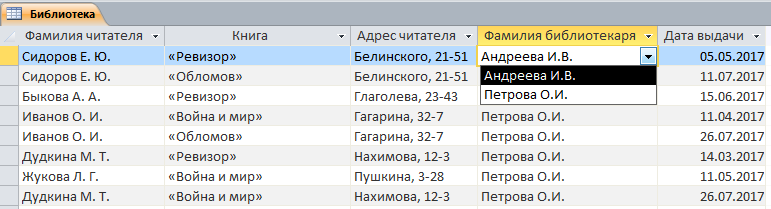 Рис. 6 – Поле со спискомВыводВ данной лабораторной работе было произведено знакомство с инструментами создания и управления базами данных и таблицами Microsoft Access 2010. Также освоены инструменты подстановки данных из других таблиц в исходную.Фамилия читателяКнигаАдрес читателяФамилия библиотекаряДата выдачиИванов О. И.«Война и мир»Гагарина, 32-7Петрова О. И.11.04.17Сидоров Е. Ю.«Ревизор»Белинского, 21-51Андреева И. В.05.05.17Иванов О. И.«Обломов»Гагарина, 32-7Петрова О. И.26.07.17Дудкина М. Т.«Ревизор»Нахимова, 12-3Петрова О. И.14.03.17Жукова Л. Г.«Война и мир»Пушкина, 3-28Петрова О. И.11.05.17Сидоров Е. Ю.«Обломов»Белинского, 21-51Андреева И. В.11.07.17Быкова А. А.«Ревизор»Глаголева, 23-43Андреева И. В.15.06.17Дудкина М. Т.«Война и мир»Нахимова, 12-3Петрова О. И.26.07.17